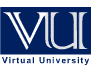 Assignment No. 02
Semester: Spring 2020CS611 –Software Quality EngineeringAssignment No. 02
Semester: Spring 2020CS611 –Software Quality EngineeringTotal Marks: 20Due Date:20-06-2020Assignment Objective:To know about importance of software requirementsTo know about  Cost vs QualityUploading instructions:Your assignment must be in .doc or .docx format (Any other formats like scan images, PDF, bmp, etc will not be accepted).Save your assignment with your ID (e.g. bc020200786.doc).No assignment will be accepted through email.Rules for Marking:It should be clear that your assignment will not get any credit if:The assignment is submitted after due date.The submitted assignment does not open or file is corrupted.Your assignment is copied from internet, or from any other student       (Strict disciplinary action will be taken in this case).Assignment Objective:To know about importance of software requirementsTo know about  Cost vs QualityUploading instructions:Your assignment must be in .doc or .docx format (Any other formats like scan images, PDF, bmp, etc will not be accepted).Save your assignment with your ID (e.g. bc020200786.doc).No assignment will be accepted through email.Rules for Marking:It should be clear that your assignment will not get any credit if:The assignment is submitted after due date.The submitted assignment does not open or file is corrupted.Your assignment is copied from internet, or from any other student       (Strict disciplinary action will be taken in this case).Assignment Objective:To know about importance of software requirementsTo know about  Cost vs QualityUploading instructions:Your assignment must be in .doc or .docx format (Any other formats like scan images, PDF, bmp, etc will not be accepted).Save your assignment with your ID (e.g. bc020200786.doc).No assignment will be accepted through email.Rules for Marking:It should be clear that your assignment will not get any credit if:The assignment is submitted after due date.The submitted assignment does not open or file is corrupted.Your assignment is copied from internet, or from any other student       (Strict disciplinary action will be taken in this case).Assignment Objective:To know about importance of software requirementsTo know about  Cost vs QualityUploading instructions:Your assignment must be in .doc or .docx format (Any other formats like scan images, PDF, bmp, etc will not be accepted).Save your assignment with your ID (e.g. bc020200786.doc).No assignment will be accepted through email.Rules for Marking:It should be clear that your assignment will not get any credit if:The assignment is submitted after due date.The submitted assignment does not open or file is corrupted.Your assignment is copied from internet, or from any other student       (Strict disciplinary action will be taken in this case).Assignment Assignment Question-I										Marks: 05Online food ordering system is a web-based application. By using this application the registered user can access the account with valid credentials. User can choose the food items according to categories, place order and online payment options are available to user. User can track their orders with the food details. Keep this scenario in your mind and answer the following questions.Identify functional requirements of user, instead of registration and login from given scenario. Question - II:										Marks: 15Continuing the above scenario document any two functional requirements in given table.Question-I										Marks: 05Online food ordering system is a web-based application. By using this application the registered user can access the account with valid credentials. User can choose the food items according to categories, place order and online payment options are available to user. User can track their orders with the food details. Keep this scenario in your mind and answer the following questions.Identify functional requirements of user, instead of registration and login from given scenario. Question - II:										Marks: 15Continuing the above scenario document any two functional requirements in given table.Question-I										Marks: 05Online food ordering system is a web-based application. By using this application the registered user can access the account with valid credentials. User can choose the food items according to categories, place order and online payment options are available to user. User can track their orders with the food details. Keep this scenario in your mind and answer the following questions.Identify functional requirements of user, instead of registration and login from given scenario. Question - II:										Marks: 15Continuing the above scenario document any two functional requirements in given table.Question-I										Marks: 05Online food ordering system is a web-based application. By using this application the registered user can access the account with valid credentials. User can choose the food items according to categories, place order and online payment options are available to user. User can track their orders with the food details. Keep this scenario in your mind and answer the following questions.Identify functional requirements of user, instead of registration and login from given scenario. Question - II:										Marks: 15Continuing the above scenario document any two functional requirements in given table.